МУНИЦИПАЛЬНОЕ ОБЩЕОБРАЗОВАТЕЛЬНОЕ УЧРЕЖДЕНИЕ«СРЕДНЯЯ ОБЩЕОБРАЗОВАТЕЛЬНАЯ ШКОЛА № 8»г. КЛИНА МОСКОВСКОЙ ОБЛАСТИ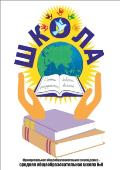                    Ежемесячная газета коллектива учителей,                    сотрудников и школьников                          Выпуск   № 40                                    ДЕКАБРЬ   2016г.1 декабря Всемирный день борьбы со СПИДом   Сегодня в нашей школе в рамках Всемирного дня борьбы со СПИДом прошла акция "Недетские игры".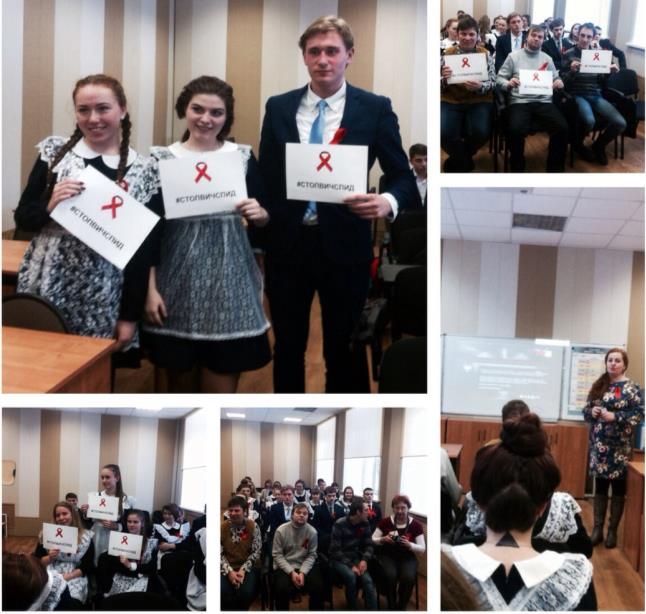 О том, какое страшное заболевание СПИД, знает каждый. И  к каким последствиям может привести распространение этой болезни, все понимают. И большинство здорового населения планеты избегают общения с зараженными СПИДом, а те словно находятся в изоляции.Чтобы привлечь внимание общественности к проблемам этих больных, чтобы научить всех людей быть терпимыми, чтобы здоровый человек проникся пониманием и состраданием, и было объявлено 1 декабря 1988 года — Днем борьбы со СПИДом. Именно с болезнью, а не с людьми ею зараженными. Решение было принято после заседания министров здравоохранения всех стран, и имело целью, в том числе, укрепить усилия всех, направленные на поддержку программ профилактики этой болезни.
Символом надежды всего человечества на будущее без СПИДа стала красная ленточка в виде перевернутой буквы V, ее с 2000 года носят активисты, а 1 декабря все прогрессивно настроенные люди.  В рамках  всероссийской  акции  «Всемирный день борьбы со СПИДом» в нашей школе прошла акция: «Недетские игры», в которой приняли участие 5-11 классы. Учащиеся пятых классов  создавали  плакаты, на которых изобразили свое отношение к данной проблеме.  Работы учеников не остались без внимания – это и рисунки красками, карандашами, аппликации, коллажи,  а из лучших интересных работ был оформлен стенд. Старшеклассники на красных шарах писали лозунги, отражающие их мировоззрение: «Знаю, поддерживаю, присоединяюсь!», «Береги здоровье!», «Стоп спид!», «Мы против, а ты?», «Сделай выбор уже сейчас!», «Живи, дай жить  другим!», а затем дарили эти шары  учащимся школы. Ученики выполняли свою работу с большим интересом, желанием, удовольствием.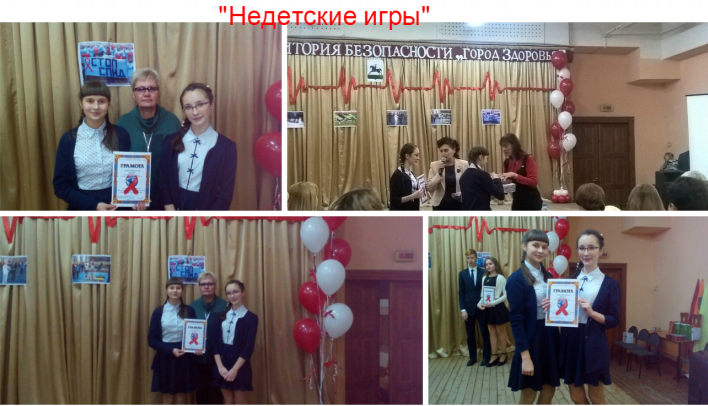 Конкурсная работа "Недетские игры" в рамках муниципального конкурса "Клин - территория безопасности "Город здоровья"" занял III место. Это совместный проект старшеклассников школы, специалистов Клинского наркологического диспансера и Центра реабилитации инвалидов "Импульс".Корреспондент газеты Винькова МарияСовместный  проект  Средней  Общеобразовательной  школы  №8  и  Центра реабилитации  инвалидов   «Импульс».
1  декабря, по  случаю  международного  дня  борьбы  со  СПИД  и  ВИЧ   инфекции, учащиеся  нашей  школы  вместе  с  подопечными  центра  реабилитации  инвалидов  «Импульс» провели  совместную  работу  по  профилактике  заболеваний   имуннодефицита.

Учащиеся  школы  вместе  с  подопечными  центра  реабилитации  инвалидов  «Импульс» прослушали  лекцию  специалиста  об  опасности  заражения  ВИЧ  инфекции.
Затем  они  вместе  узнали  правила  профилактики  и  здорового  образа  жизни.
Ребята  вместе  с  учащимися  одиннадцатого  класса  проверили  полученные  знания  в игровой  форме. Цель работы, обезопасить  себя  от ВИЧ   инфекции,  успешно достигнута. Это   был  хороший  опыт  для учеников одиннадцатого  класса  в  работе  с людьми  с  ограниченными  возможностями  здоровья. 
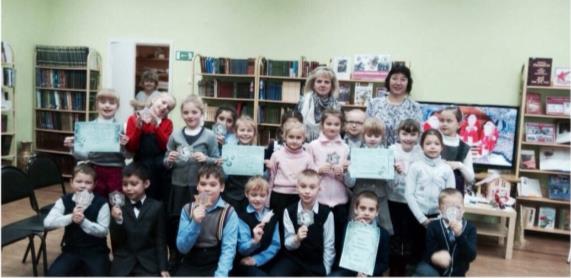 8 декабря, вокально-хоровой  коллектив  школы №8  «ГАРМОНИЯ»  и  спортивно-танцевальный  ансамбль  «Росинка»  посетил  центр  реабилитации  инвалидов  «Импульс» с поздравительной  программой  для глухо-немых.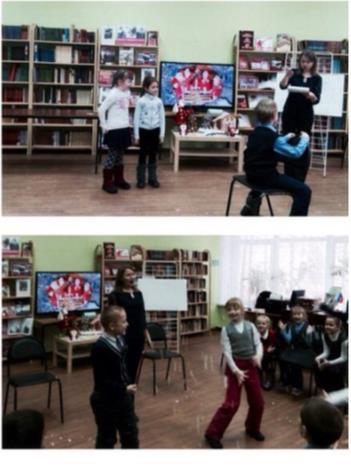 Коллектив «ГАРМОНИЯ»  подготовил несколько  песен  специально  адоптированных дляи  людей  с  ограниченными  возможностями  здоровья. Также  с  ними  сотрудничал  ансамбль  «Росинка».  Подопечные  центра  реабилитации инвалидов  «Импульс»   представили  свою программу  номеров   для  глухо-немых  зрителей. Ребятам  наше  школы  понравилась совместная   работа  с  центром  реабилитации инвалидов  «Импульс». 
Учащиеся  всегда  рады  совместной  работе  с  людьми  ограниченными  возможностями  здоровья. Мы  всегда  готовы  сотрудничать.
                          Кореспонденты газеты: Компаниенко Руслана и Целинская Мирослава


                                                                                                                В Клину прошел «Семейный разговор»В Клину прошел второй семинар в рамках комплексной образовательно-профилактической программы «Семейный разговор» для педагогов-психологов общеобразовательных учреждений. 29 ноября в Клинском Муниципальном образовательном учреждении Лицее №10 им. Д.И. Менделеева собралось более 60 школьных учителей и психологов, социальных педагогов из 30 общеобразовательных организаций района, чтобы поучаствовать в работе второго семинара в рамках образовательно-профилактической программы «Семейный разговор». Мероприятие прошло при содействии Главы Клинского муниципального района Алены Сокольской, а также при поддержке Управления образования Администрации Клинского муниципального района.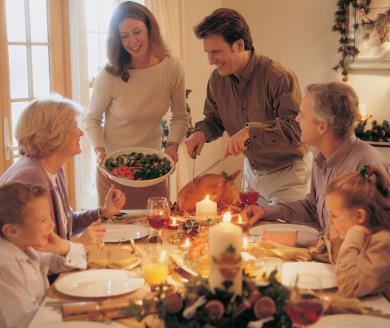 Тренером выступила исполнительный директор Федерации психологов образования России, соавтор программы «Семейный разговор» Ольга Мелентьева. Участники изучили три основных блока программы – как должна быть организована работа с педагогами, отдельно - с подростками, и индивидуально – с родителями. Во время занятий отработаны базовые психологические упражнения программы, технологии взаимодействия с подростками, в том числе «трудными». Глава Клинского муниципального района Алена Сокольская отметила: «Проект «Семейный разговор», бесспорно, является хорошим инструментом, служащим решению одного из острых социальных вопросов - профилактике употребления алкоголя несовершеннолетними. И, способствуя открытому, честному разговору между родителями и подростками на эту сложную тему, мы сможем научить подростка преодолевать трудности, принимать осознанные решения в пользу здорового образа жизни, и вместе сделаем еще один шаг в формировании здоровой социальной среды. Ведь взрослые вырастают из детей». Тренинг проходил в интерактивном режиме с практическими упражнениями и отработкой навыков в форме моделирования рабочих ситуаций. Обсуждались особенности проведения программы для подростков и их родителей, участники показывали заинтересованность и активность в изучении применения программы на практике. В процессе обучения использовался специально разработанный комплект методико-практических материалов. «В настоящее время федеральными и региональными органами власти совместно с образовательными учреждениями, общественными организациями проводится серьезная работа по формированию культуры здорового образа жизни среди несовершеннолетних. Дети живут среди взрослых и их традиций, наблюдая за отношением к алкоголю своих родителей, -  отметила Виктория Гуреева, заместитель начальника Управления образования Администрации Клинского муниципального района. - Поэтому важно обратить внимание взрослых – учителей и родителей, что именно они оказывают самое сильное влияние на воспитание детей». До конца этого года программа будет запущена во всех городах: Омск, Саранск, Иваново, Волжский и Волгоград, Клин. Ожидается, что в 2016 году программа охватит порядка 400 школ и более 30 000 родителей.Корреспондент газеты Сосенкова МарияВ нашей школе прошел литературный праздник по сказкам А. С. Пушкина «Что за прелесть эти сказки!», подготовленный и проведенный Серебряковой Ж.А.
Сказки великого русского поэта А. С. Пушкина - это кладезь народной  мудрости и богатый материал в работе с детьми Подготовка  к увлекательному путешествию  в мир поэзии и сказок А.С.Пушкина и музыки Н.А.Корсакова  велась в течение месяца. А вечер развлечений  стал итогом этой работы.
Дети знакомились со сказками великого поэта, слушая чтение воспитателя, рассматривая иллюстрации художников к сказкам.  Также в видеотеке групп есть мультфильмы «Сказка о рыбаке и рыбке», «Сказка о царе Салтане», «Сказка о мёртвой царевне и 7 богатырях». Дети с великим желанием смотрели и с удовольствием принимали участие в обсуждении об увиденном.
Стихи А.С.Пушкина о временах года – не очень просты  для детского восприятия. И прежде чем учить их наизусть, мы их не только читали, а объясняли смысл многих слов, эпитетов. Например, «с печальным шумом обнажалась»,  «голубка дряхлая моя», «светлица», «буря мглою небо кроет», «кровля обветшалая»,  "ветхая лачужка» и т. д.
На музыкальных занятиях дети слушали отрывки  из оперы Н.А.Римского -Корсакова «Сказка о царе Салтане» , посмотрели видеосюжет о Большом Театре с комментариями о том,  что, кроме артистов, в театре работают  люди многих других профессий.
 На занятиях по рисованию дети рисовали иллюстрации к сказкам, воссоздавая  образы и сцены из полюбившихся произведений. 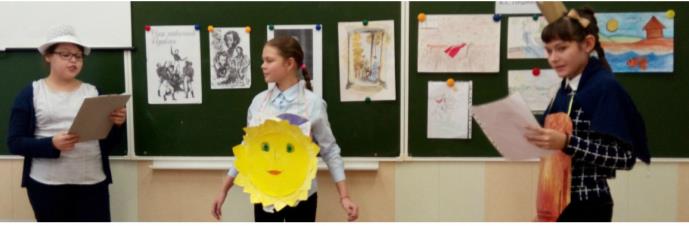 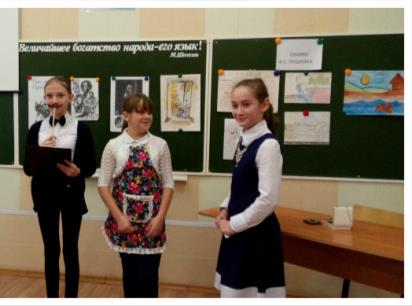 Вместе с  ребятами выбрали отрывки из сказок для драматизации и на  индивидуальных занятиях разучивали эти сценки.  Работа, прежде всего, была над интонационной выразительностью речи. Как говорит герой, какой у него голос, где нужно говорить громко, тихо, на какие слова нужно обратить внимание, сделать ударение, акцент и т. д. Всё это мы обсуждали с детьми и повторяли монологи и диалоги героев. Слова  они запоминают быстро. Совместно готовили атрибуты и элементы некоторых костюмов.В итоге получился такой замечательный праздник! Дети почувствовали волшебную силу пушкинского стиха, увидели, как в сказке добро побеждает зло.Учитель русского языка и литературы Ж.А. СеребряковаВ декабре, нашей школе проводился тематический урок в 7-11 классах в рамках Всероссийской акции "Час кода".Звук, цвет, изображение. 
Перед тобой дисплей и мышь. 
Какое это наслаждение, 
Участвовать в акции «Час Кода»!
Там на дисплее Ам Ням и Коду, 
Помогут играть, решать и КОДить.
Задай вопрос, и они ответят, 
И будут повторять хоть сотню раз. 
На экране - мир волшебный, 
Мир управляемый тобой. 
Ты не просто наблюдатель, 
А участник и герой!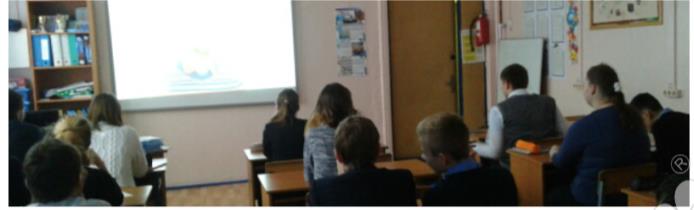      Сегодня трудно представить наше общество без ИНФОРМАТИКИ. Всемирная паутина информационных технологий с каждым годом охватывает все больше и больше пространства. И это паутина добралась и до нашей далёкой северной школы. 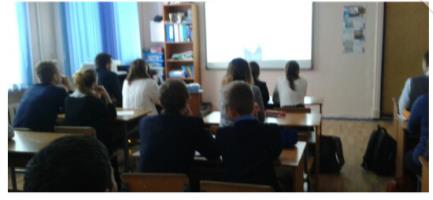      С 5 по 10 декабря в школе была объявлена Всероссийская акция «Час Кода», которая проходит в рамках Международной недели изучения информатики и Дня информатики в России. Цель акции: повышение интереса молодёжи к изучению информатики и программирования, а также повышение престижности IT-специальностей.  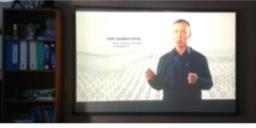      Главные герои акции – персонажи визуального программирования Ам Ням и Коду! Они, желая найти в нашей школе самых талантливых и умных, внимательных и находчивых решили провести ряд мероприятий и присудить великое звание «Лучший кодировщик акции!» самому талантливому участнику этой акции. На стенах нашей школы появились красивые, красочные призывы к участию в акции «Час Кода». 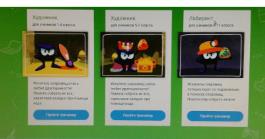 Корреспондент газеты Копрова Екатерина  8 декабря наши ребята организовали праздничный концерт, посвященный Дню инвалидов, закрытию Декады Милосердия и 90-летию Всероссийского общества глухих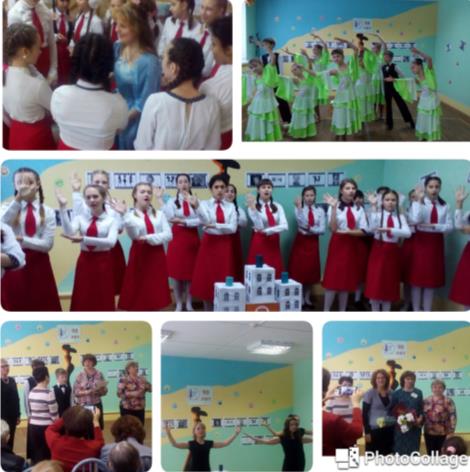              В концерте приняли участие танцевальный коллектив "Росинка" и хор "Гармония".  Посетителям Центра реабилитации "Импульс" ребята вручили подарки и подписку на газеты и журналы, приобретенные на деньги от проведенной совместной акции по сбору макулатуры.Отчетный концерт – самый волнующий в учебном году. Хоровой коллектив "Гармония" тщательно готовились к заключительному концерту. На этом концерте прозвучат фамилии и имена учащихся – участников хорового праздника. Ребята нашего хорового коллектива очень любят хоровое пение.  Как говорят сами учащиеся, это не только способ обучения совместному хоровому пению, но и школа творческого союза, интересного и эмоционального общения в составе большого коллектива.    
    Какое счастье слышать голоса, которых нет чудеснее на свете! И видеть благодарные глаза ребят хорового коллектива "Гармония"Корреспондент газеты Шишкова Ангелина 	8 декабря учащиеся 11 класса посетили в выставочном зале им. Карапаева конференцию Клинского музейного объединения «Шагнувшие в бессмертие», посвященную 75 годовщине битве под Москвой. Выступая с приветственным словом перед собравшимися Е.Б.Уманская, обращаясь к ребятам, сказала «чтобы любить свою страну, надо знать её историю».
            Старший научный сотрудник краеведческого музея Лисицина Н.Е. провела экскурсию для учащихся, рассказала о фотодокументах по истории Московской битвы в фондах музея. С интересом рассматривали ребята трофейные предметы периода Московской битвы – каски, винтовки, котелки, ложки, похоронные медальоны бойцов. Всё это – результат работы поискового отряда «Подвиг», который исследует места боев 348-й стрелковой дивизии на территории Клинского района.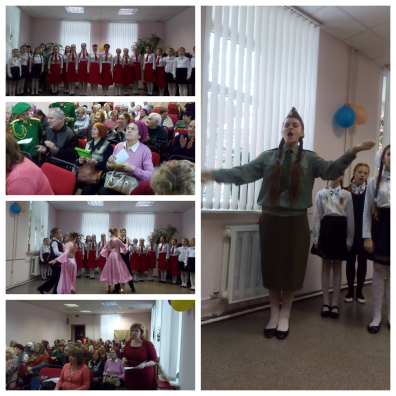 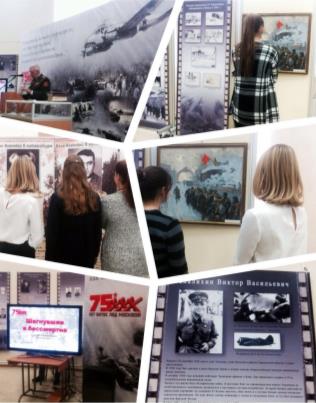 9 декабря дети 6-8 класса посетили музей «Подвиг».            Учащиеся МОУ-СОШ № 8 посетили Дом ветеранов с концертной программой посвященной 75-летию битвы под Москвой.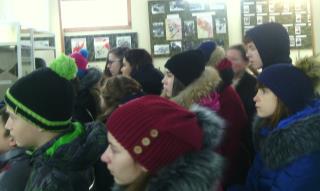 Корреспонденты газеты Ефанова Екатерина и Винькова Мария «Наш дом – Земля.  Экология Земли – глобальная проблема человечества»В нашей школе  состоялась пресс-конференция в 7-8 классе по физике, географии. Тема: «Наш дом – Земля.  Экология Земли – глобальная проблема человечества», подготовили конференцию учитель физики М.Ю. Кряжева и учитель географии Т.А. Гадяцкая. «Ученые» – химики, физики, географы, краеведы отвечали на вопросы представителей средств массовой информации – «корреспондентов газет, журналов, радио, телевидения».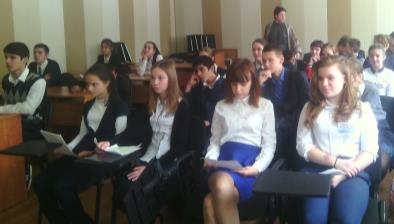 Проблемы окружающей среды – это проблемы, которые касаются всех жителей планеты.  Каждый из нас обязан бережно относиться к окружающей среде, от этого зависит наше светлое будущее и этот праздник пропагандирует и призывает защищать ее.   В 1994 году по инициативе ООН началась работа над созданием проекта всемирно известной Хартии Земли. Что же из себя представляет это проект и что нового оно должно было внести для человечества?   XXI век, это век модернизаций, новых технологий, о чем когда-то человечество еще и не задумывалось. Но вот, что странно, с каждым днем жизнь общества улучшается, даже можно сказать упрощается и все это сопровождается тем, что наносится вред окружающей среде, среде нашего обитания. 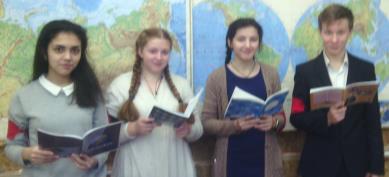      Хартия Земли и была создана для того, чтобы бороться со всеми этими последствиями, принципы которой направлены на сохранение экосистемы земли, предусматривающее использование таких технологий, которые сохраняли бы ее целостность и регенеративные возможности; уважение и стремление сохранить все живое на ней, защиту природы и прав человека, взаимозависимость и неразделимость человечества. Являясь сторонницей пацифизма, мне кажется самое главное в Хартии Земли ее направленность на установление Добра и Мира, ее стремление защиты и отрицание насилия. 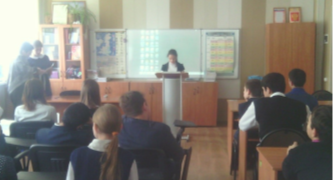      Наша планета Земля, является единственной в своем роде, по крайней мере о другой такой планете пока не известно и она вобрала в себя столько чудес.      Земля - это наш дом, где родилась жизнь. Сохранение биосферы, сохранение всего живого на Земле и всего человечества в целом являются основными принципами Земли.     Ни для кого не секрет, что иногда все мы снисходительно относимся к ценностям окружающей среды. Со стороны правительства вырабатываются законы для ее защиты, но исполняются ли они со стороны граждан?! Не всегда. Страшно осознавать, что когда - нибудь все чистое и нетронутое, может превратиться в одну большую свалку! И что будет потом, как мы сможем объяснить будущим поколениям, что такое кристально-чистая вода, что такое белоснежный и «мягкий» снег, что такое зеленая трава и многое другое. Мы привыкли получать от природы все, но в замен не отдавая ничего. Осушаются воды для постройки домов, вырубаются леса, истребляются животные. Уже давно существует «Красная книга», куда внесены редкие виды животных и растений. Это уже доказательство того, что мы недостаточно хорошо стараемся сохранить окружающий нас мир.         Каждый из нас – это частичка Земли. Так давайте объединимся и сделаем все возможное, чтобы сохранить ее и обеспечить себе светлое будущее.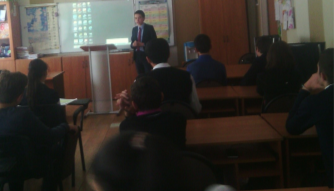 Наш дом – Земля, наш дом единый,Для всех один, неразделимый.Здесь исполняются мечты и грезы,Здесь не бывает ни - когда плохой погоды,Здесь радуга после дождя сияет,Здесь звездопад ночами наблюдают.И все здесь наше, все свое, родное,Поля, леса, моря и небо голубое. Так давайте стремиться здесь все сохранитьВедь каждый из нас – это частичка Земли!Корреспондент газеты Кильдишов Вадим         18 декабря команда нашей школы приняла участие в интересном и увлекательном мероприятии- робоолимпиаде, которую в центральной детской библиотеке проводили специалисты Кулибин-центра из г. Зеленограда. "Технари" - так назвали свою команду ребята- Нестайко Виктор, Демин Алексей и Гаспарян Давид. Соревнования проводились в 3-х номинациях: 1) перетягивание каната, 2) робогонка, 3) робофутбол. В перетягивании каната "Технари" победили со счетом 2:1, а во втором - уступили команде "Карамбит" по технической причине (из-за дефекта детали буксовало колесо модели). Самым захватывающим был конкурс робофутбол, для которого за 20 минут надо было собрать 2 модели, одна из которых выполняла роль вратаря, а другая - нападающего. Эмоции переполняли как участников, так и зрителей, которые, конечно, тут же превратились в болельщиков. Нашей команде удалось забить гол в ворота противника. Несомненно, что такие мероприятия станут очень популярными в Клину. поэтому надо готовиться, чтобы выступить еще лучше. А пока - 3 место в общем зачете. Грамота и призы: каждый из ребят получил флешку-брелок в виде робота - полезная вещь и приятное воспоминание о первом успехе.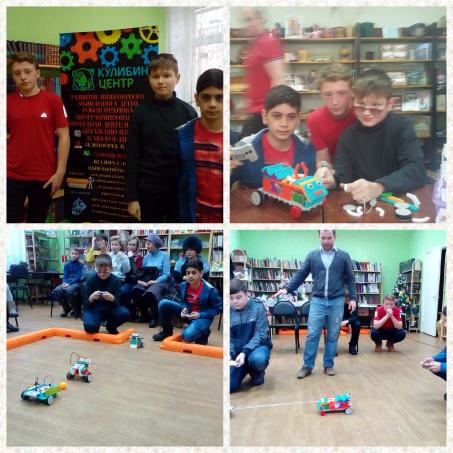 Корреспондент газеты Демин Алексей